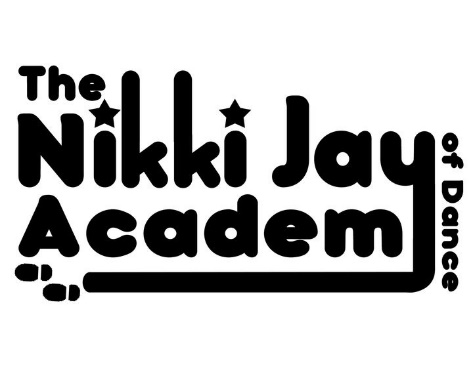 UNIFORM LISTOnce you have been with us for 6 Weeks, our Uniform becomes Compulsory, Please see below what is expected to be warn for each Subject….You can find all of this at our convenient Online Shop @ njd.mydancestore.co.uk, the Black & White Printed Uniform & the Dance Moms Uniform need to be ordered via Miss Nikki – Order Forms can be found on our Website & in your Welcome pack, please fill in, return to Miss Nikki & pay what is owed into her account.  SUBJECTCLASSREQUIRED UNIFORMTO KEEP WARMHOW TO ORDERBALLETBaby, Primary & Grade 1*1st Position ‘Milly’ Voile Skirted Cap Sleeve Leotard in Voilet* Pink Leather Ballet Shoes* Pink Ballet Socks *1st Position Cotton/Poly 3/4 Cross Over Cardigan in Purple@ Our Online Store:njd.mydancestore.co.ukBALLETGrade 2 & up*1st Position ‘Rachel’ double strap cross back Leotard in Black* Pink Ballet Tights * Split Sole Pink Leather Ballet Shoes*1st Position Cotton/Poly 3/4 Cross Over Cardigan in Black@ Our Online Store:njd.mydancestore.co.ukTAPPrep, Primary & Grade 1*1st Position ‘Milly’ Voile Skirted Cap Sleeve Leotard in Voilet*Bloch ‘Merry Jane’ Black Leather Tap Shoes* Pink Ballet Socks*1st Position Cotton/Poly 3/4 Cross Over Cardigan in Purple@ Our Online Store:njd.mydancestore.co.ukTAPGrade 2 & up*1st Position ‘Rachel’ double strap cross back Leotard in Black*NJA ‘Dance Moms’ Leggins* Black Leather Jazz Style Tap Shoes*Black SocksAny NJA Hoody or T OR NJA ‘Dance Moms’ JacketAll @ Our Online Store:njd.mydancestore.co.ukExcept NJA B&W Printed Uniform & NJA ‘Dance Moms’ Uniform – Order Forms for these can be found on our Website www.njadance.co.uk, please Print off, Fill in & Hand to Miss Nikki STREET & POP TOTSAll*Any Combination of NJA B&W Printed Uniform & NJA ‘Dance Moms’ Uniform *Bloch ‘Neo Flex’ Slip On Black Leather Jazz Shoes*Black SocksAny NJA Hoody OR NJA ‘Dance Moms’ Jacket @ Our Online Store:njd.mydancestore.co.ukExcept NJA B&W Printed Uniform & NJA ‘Dance Moms’ Uniform – Order Forms for these can be found on our Website www.njadance.co.uk, please Print off, Fill in & Hand to Miss NikkiG&T (INVITE ONLY)N/A*1st Position ‘Rachel’ double strap cross back Leotard in Black*NJA ‘Dance Moms’ Leggins*Bloch ‘Neo Flex’ Slip On Black Leather Jazz Shoes*Black SocksAny NJA Hoody OR NJA ‘Dance Moms’ JacketAll @ Our Online Store:njd.mydancestore.co.ukExcept NJA B&W Printed Uniform & NJA ‘Dance Moms’ Uniform – Order Forms for these can be found on our Website www.njadance.co.uk, please Print off, Fill in & Hand to Miss Nikki